Montag, der 18. Mai, 2020 Dienstag, der 19. Mai, 2020Mittwoch, der 20. Mai, 2020Jutro ekipa, evo za ovaj tjedan. MONTAG – pročitati tekst i odgovoriti na pitanja online. https://lingua.com/de/deutsch/lesen/flughafen/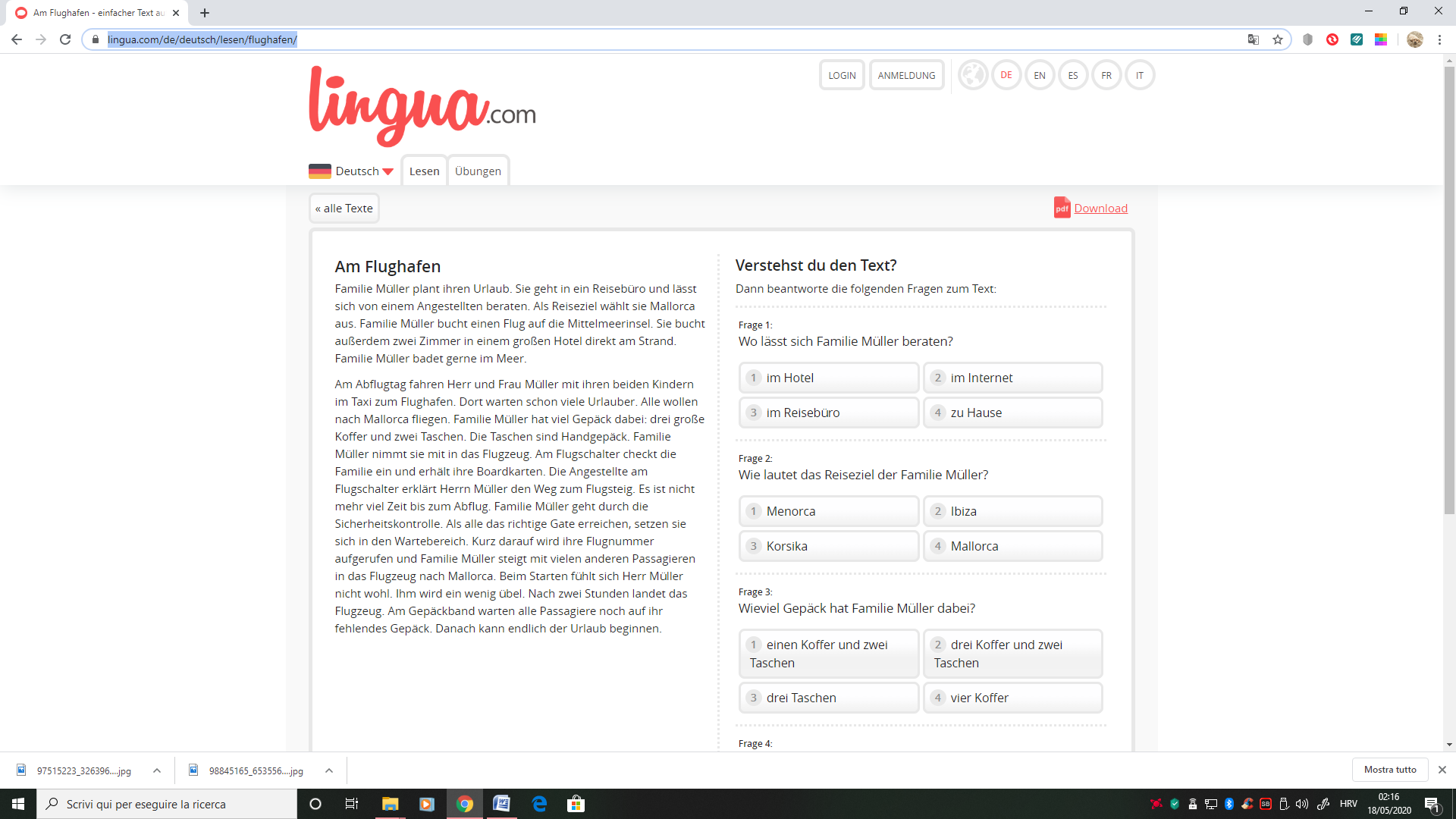 DIENSTAG – iz teksta „Am Flughafen“ izvaditi nepoznate riječi i naučiti ih. MITTWOCH – izvježbati zadatke na sljedećoj poveznici:  https://lingua.com/de/deutsch/uebungen/bestimmte-artikel/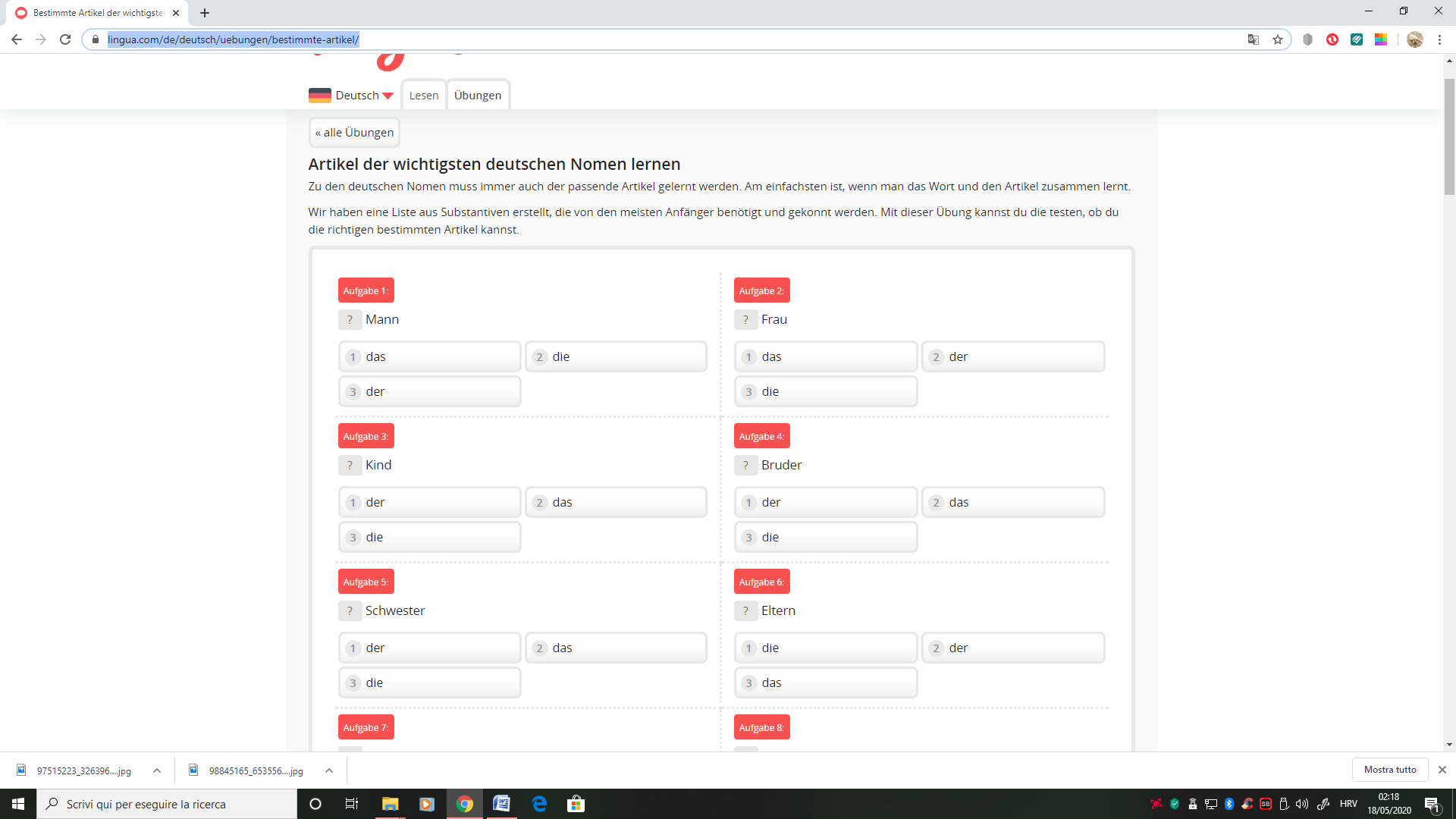 Za sve nedoumice pišite u Teams. LP Maja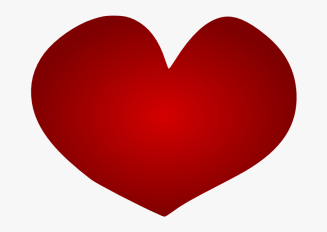 